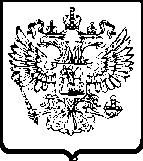 ФЕДЕРАЛЬНАЯ АНТИМОНОПОЛЬНАЯ СЛУЖБАУПРАВЛЕНИЕ ПО РЕСПУБЛИКЕ САХА (ЯКУТИЯ)Р Е Ш Е Н И Е по делу № 014/06/39-582/2019о нарушении законодательства о контрактной системе в сфере закупок           г. Якутск                                                                                                   07 июня 2019 годаКомиссия Управления Федеральной антимонопольной службы по Республике Саха (Якутия) по контролю закупок (далее также - Комиссия), в составе:<…>– главного государственного инспектора отдела контроля закупок Якутского УФАС России, заместителя председателя Комиссии;<…>– старшего государственного инспектора отдела контроля закупок Якутского УФАС России, члена Комиссии;<…>– старшего государственного инспектора отдела контроля закупок Якутского УФАС России, члена Комиссии;от заявителя В. (далее также – заявитель): не явились;от уполномоченного учреждения Государственного казенного учреждения Республики Саха (Якутия) «Центр закупок Республики Саха (Якутия)» (далее также – ГКУ РС (Я) «Центр закупок Республики Саха (Якутия)», уполномоченное учреждение, комиссия по рассмотрению заявок на участие в запросе предложений): <…> (представитель по доверенности);от заказчика Администрации муниципального образования «Алданский район» (далее также - заказчик): не явились;рассмотрев жалобу В. на действия комиссии по рассмотрению заявок на участие в запросе предложений уполномоченного учреждения ГКУ РС (Я) «Центр закупок Республики Саха (Якутия)» при проведении запроса предложений в электронной форме на приобретение однокомнатной квартиры в г. Алдан Алданского района в муниципальную собственность МО "Алданский район" для детей - сирот и детей оставшихся без попечения родителей и лиц из их числа (изв. № 0816500000619005030), проведя в соответствии с пунктом 1 части 15 статьи 99 Федерального закона от 05.04.2013 года № 44-ФЗ «О контрактной системе в сфере закупок товаров, работ, услуг для обеспечения государственных и муниципальных нужд» (далее также - Закон о контрактной системе, Закон № 44-ФЗ) внеплановую проверку осуществления закупки, действуя в соответствии с Административным регламентом, утвержденным приказом ФАС России от 19.11.2014 года № 727/14,у с т а н о в и л а:В Управление Федеральной антимонопольной службы по Республике Саха (Якутия) поступила жалоба В.Из текста жалобы заявителя следует, что заявка заявителя была неправомерно отстранена комиссией по рассмотрению заявок на участие в запросе предложенийВ ходе рассмотрения дела представитель уполномоченного учреждения с жалобой не согласился. Комиссия считает жалобу заявителя необоснованной на основании следующего.Согласно протоколу проведения запроса предложений в электронной форме от 22.05.2019 №ПЗП1 заявка № 105087138 (В.) отстранена по следующему основанию:«Заявка участника запроса предложений в электронной форме отстраняется на основании:   1. Предоставления недостоверных сведений, предусмотренных п. 1.7.1 раздела 1 инструкции по заполнению заявки (по п. 10 «Ванная комната» части 2 «Описания объекта закупки» документации);   2. Несоответствие требованиям, предусмотренным пп.1 п.2.4 раздела 2 документации (не представлен в составе заявки почтовый адрес участника);3. Несоответствие информации по общей площади жилого помещения требованиям п.1.2 раздела 1 инструкции по заполнению заявки».Пунктами 1, 7 части 9 статьи 83.1 Закона о контрактной системе установлено, что заявка на участие в запросе предложений в электронной форме направляется участником закупки оператору электронной площадки и должна содержать требуемые заказчиком в документации о проведении запроса предложений в электронной форме документы и информацию, а именно:1) наименование, фирменное наименование (при наличии), место нахождения (для юридического лица), фамилию, имя, отчество (при наличии), паспортные данные, место жительства (для физического лица), почтовый адрес участника запроса предложений в электронной форме, адрес электронной почты, номер контактного телефона, идентификационный номер налогоплательщика участника такого запроса или в соответствии с законодательством соответствующего иностранного государства аналог идентификационного номера налогоплательщика участника такого запроса (для иностранного лица), идентификационный номер налогоплательщика (при наличии) учредителей, членов коллегиального исполнительного органа, лица, исполняющего функции единоличного исполнительного органа участника такого запроса;7) предложение участника запроса предложений в электронной форме об условиях исполнения контракта в соответствии с требованиями, указанными в документации о проведении запроса предложений в электронной форме.Частью 2 «Описание объекта закупки» документации о проведении запроса предложений в электронной форме установлены технические, функциональные характеристики приобретаемого жилого помещения, в том числе:Из представленных оператором электронной площадки ООО «РТС-тендер» сведений следует, что в составе заявки заявителя представлено согласие на поставку товара, на условиях, предусмотренных документацией о проведении запроса предложений в электронной форме, а также следующее:Таким образом, в отношении характеристики «потолки» указан показатель, не предусмотренный документацией о проведении запроса предложений в электронной форме (потолочная плитка). Следовательно, предложение участника запроса предложений в электронной форме об условиях исполнения контракта не соответствует документации о проведении запроса предложений в электронной форме, а заявителем предоставлено недостоверное согласие на поставку товара, на условиях, предусмотренных документацией о проведении запроса предложений в электронной форме.Также в заявке заявителя отсутствует указание на почтовый адрес участника запроса предложений в электронной форме.Кроме того, в представленной в заявке заявителя выписке из Единого государственного реестра недвижимости об основных характеристиках и зарегистрированных правах на объект недвижимости указана площадь помещения 42,7 м2. Следовательно, в заявке заявителя указаны противоречивые сведения относительно площади помещения.Согласно части 18 статьи 83.1 Закона о контрактной системе участники запроса предложений в электронной форме, подавшие заявки, не соответствующие требованиям, установленным извещением о проведении запроса предложений в электронной форме и (или) документацией о проведении запроса предложений в электронной форме, или предоставившие недостоверную информацию, а также в случаях, предусмотренных нормативными правовыми актами, принятыми в соответствии со статьей 14 настоящего Федерального закона, отстраняются комиссией по рассмотрению заявок на участие в запросе предложений и окончательных предложений, и их заявки не оцениваются. Не подлежит отстранению участник в связи с отсутствием в его заявке на участие в запросе предложений в электронной форме документов, предусмотренных пунктом 4 части 9 настоящей статьи, а также пунктом 5 части 9 настоящей статьи, за исключением случая закупки товаров, работ, услуг, в отношении которых установлен запрет, предусмотренный статьей 14 настоящего Федерального закона. Основания, по которым участник запроса предложений в электронной форме был отстранен, фиксируются в протоколе проведения запроса предложений в электронной форме.Таким образом, заявка заявителя была правомерно отстранена комиссией по рассмотрению заявок на участие в запросе предложений.Жалоба заявителя подлежит признанию необоснованной.На основании вышеизложенного, руководствуясь пунктом 1 части 15 статьи 99, статьей 106 Федерального закона от 05.04.2013 г. № 44-ФЗ «О контрактной системе в сфере закупок товаров, работ, услуг для обеспечения государственных и муниципальных нужд», Комиссия Управления Федеральной антимонопольной службы по Республике Саха (Якутия),р е ш и л а:Признать жалобу В. на действия комиссии по рассмотрению заявок на участие в запросе предложений уполномоченного учреждения ГКУ РС (Я) «Центр закупок Республики Саха (Якутия)» при проведении запроса предложений в электронной форме на приобретение однокомнатной квартиры в г. Алдан Алданского района в муниципальную собственность МО "Алданский район" для детей - сирот и детей оставшихся без попечения родителей и лиц из их числа (изв. № 0816500000619005030) необоснованной.Настоящее решение может быть обжаловано в судебном порядке в течение трех месяцев со дня вынесенияЗаместитель председателя комиссии: 				                 <…>           Члены комиссии:						<…><…>3.Общая площадь жилого помещения; не менее 33 кв.м 10.Ванная комнатапотолки – клеевая окраска или водоэмульсионная окраска, или известковая окраска; стены – обои или клеевая окраска, или водоэмульсионная окраска, или известковая окраска, или масляная окраска, или облицовка плиткой, возможно комбинированно; ванна или душевая кабина, раковина со смесителями.N    
п/пХарактеристики объекта недвижимостиНеобходимые показателиПредложение участника3.Общая площадь жилого помещения; не менее 33 кв.м 42,72 кв. м10.Ванная комнатапотолки – клеевая окраска или водоэмульсионная окраска, или известковая окраска; стены – обои или клеевая окраска, или водоэмульсионная окраска, или известковая окраска, или масляная окраска, или облицовка плиткой, возможно комбинированно; ванна или душевая кабина, раковина со смесителями.потолки – потолочная плитка;стены –водоэмульсионная окраска; ванна,раковина со смесителем.